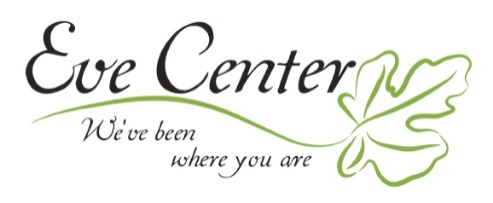 Central Site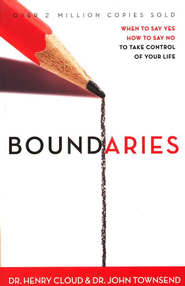 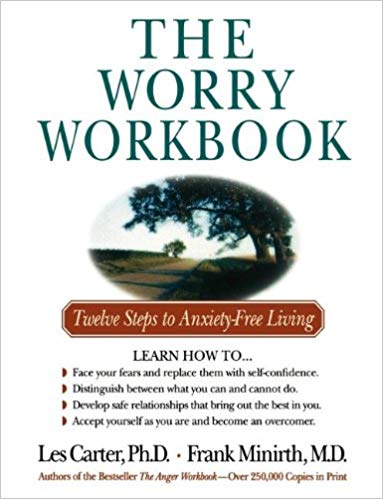 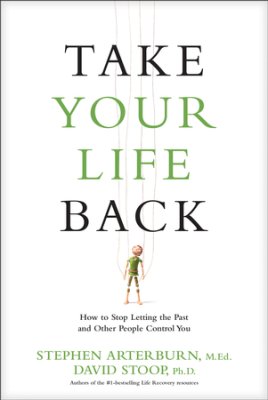 West Site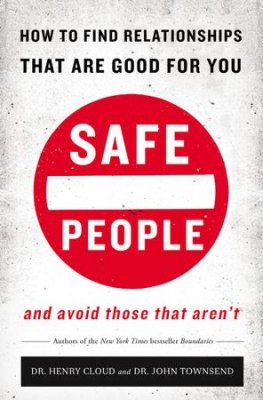 North Site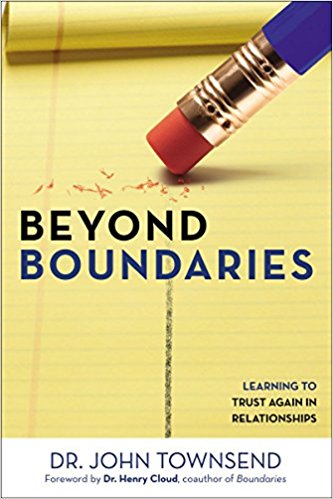 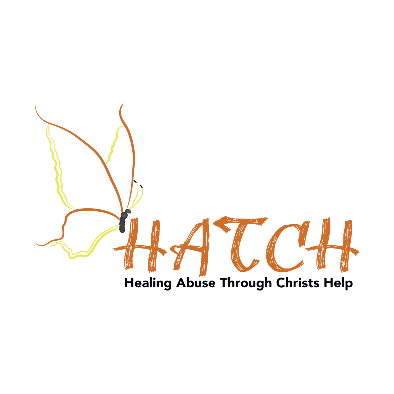 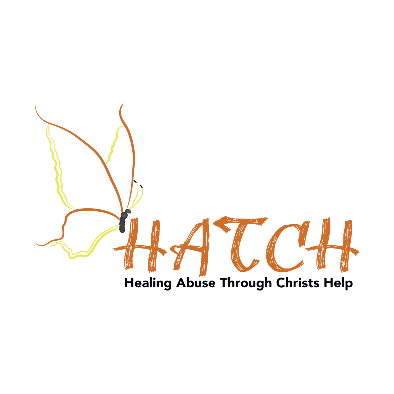 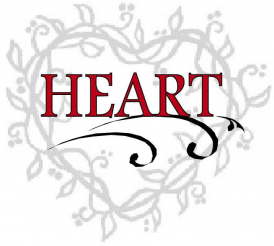 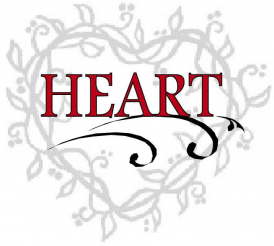 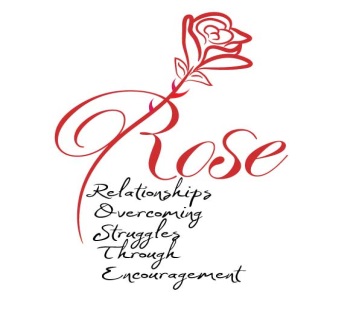 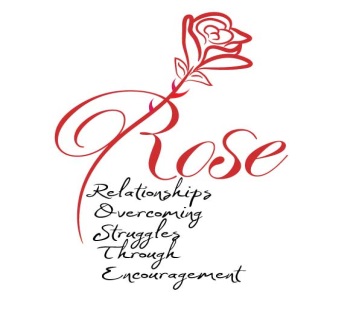 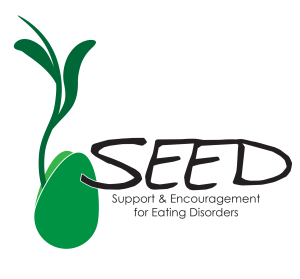 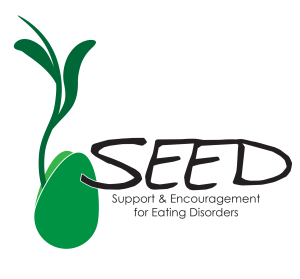 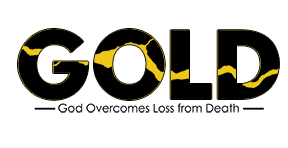 